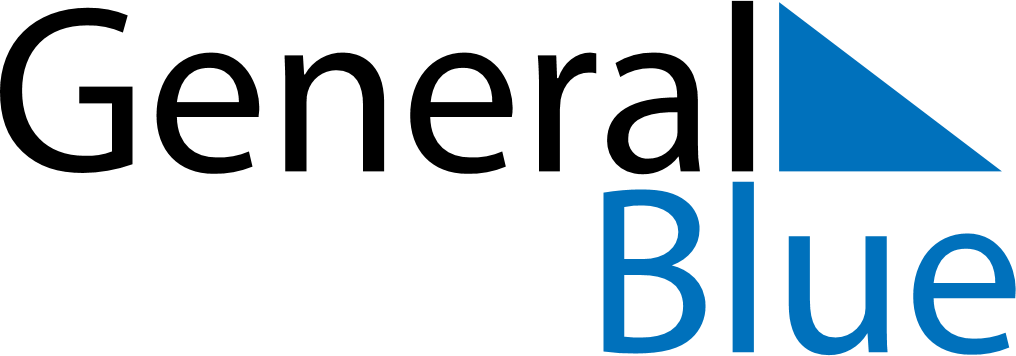 August 2023August 2023August 2023JapanJapanSUNMONTUEWEDTHUFRISAT123456789101112Mountain Day13141516171819202122232425262728293031